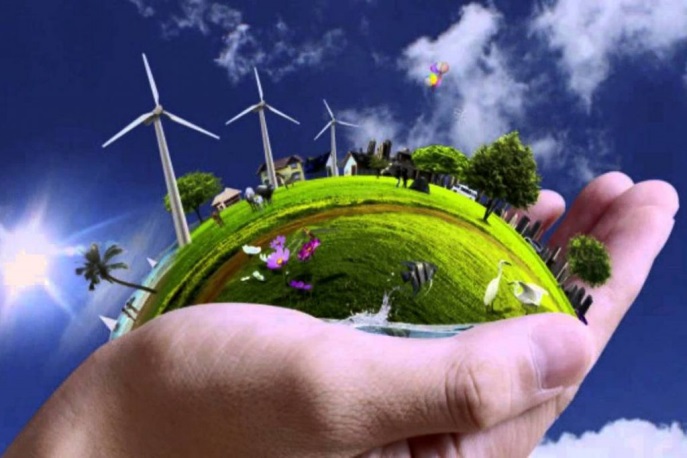 метою дисципліни є: оволодіння студентами вмінь і навиків стосовно виконання енергетичного аудиту, навчити його проводити ревізію енергоспоживання промислового підприємства чи установи з метою визначення можливостей енергозбереження.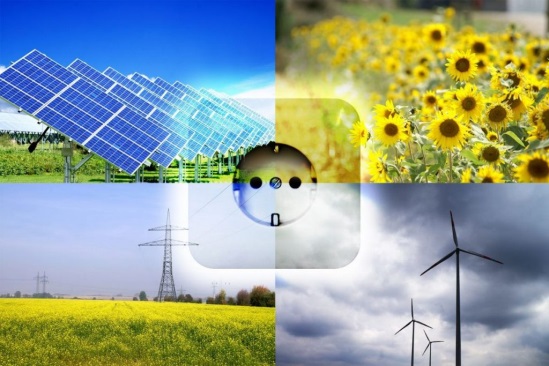 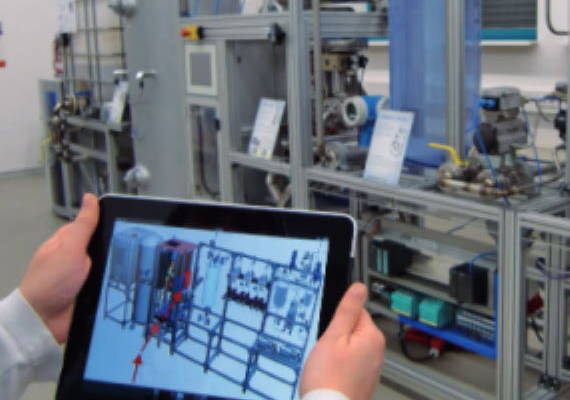 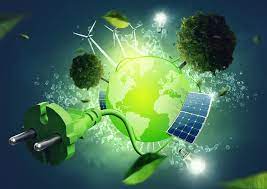 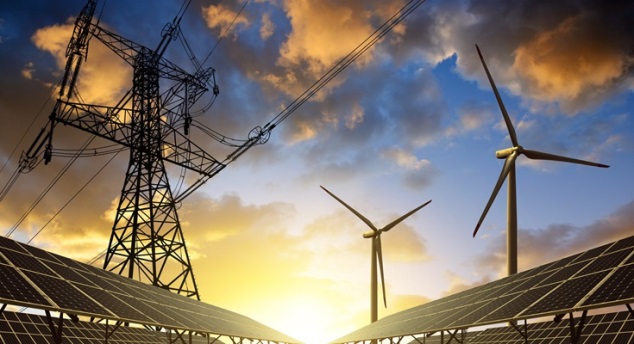 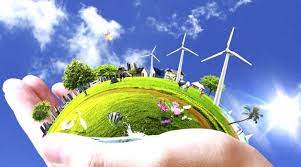   Розробники: С.Т. Яримбаш, професор, доктор. техн. наук                                                   І.А.Назаренко, доц., канд. техн. наук